A037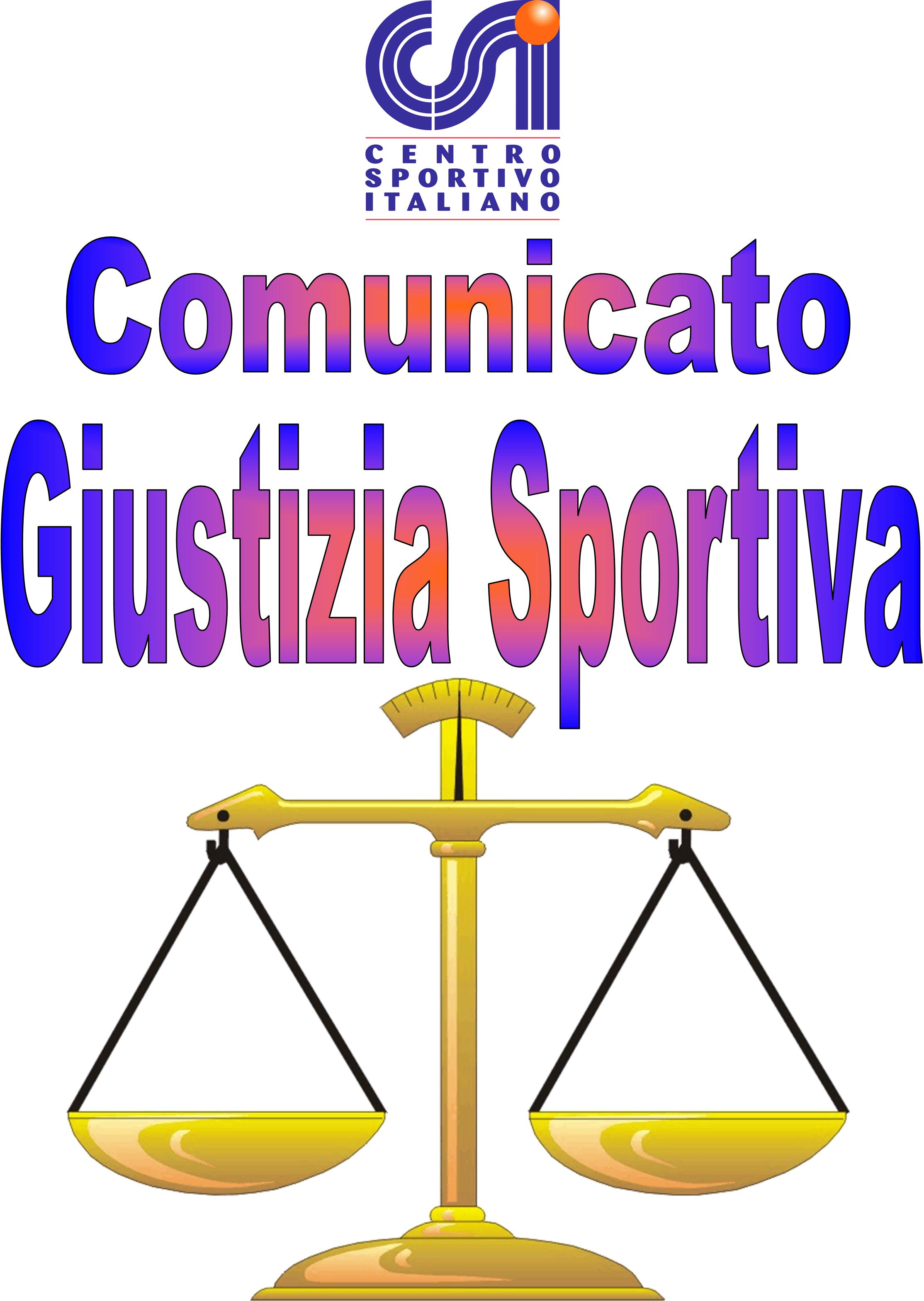 021Afr(Per Diffida).                          Comunicato Ufficiale nr. 5   DATA 25 – 10- 2021                                     Calcio a 5 Terni LeagueRISULTATI CALCIO A 5PROVVEDIMENTI DISCIPLINARI CALCIO A 5 CARTELLINO AZZURRONominativo:                                                                                                    SocietàMatteo Martinelli                                                                                                PanzathinaikosGIOCATORI AMMONITINominativo:                                                                                                      SocietàAlessio Mariani                                                                                                   Conad Arca FutsalLorenzo Costantini                                                                                              Seleccion AlbicelesteLuca Mazzetto                                                                                                     Libertas TacitoMouhssin El Hariri                                                                                              ASD CastrumEnrico Polito                                                                                                        Oro & ArgentiMirko Anetrelli                                                                                                    Sporting GarraFrancesco Donatelli                                                                                             Sporting GarraDaniele Massarelli                                                                                               S.G.BoscoMattia Capocci                                                                                                        KospeaMichele Gissi                                                                                                          HomyAndrea Venturi                                                                                                       Real PalaceMatteo Dolci                                                                                                           Buco BarMatteo Eresia                                                                                                          UrbanClaudio Russo                                                                                                         UrbanGIOCATORI ESPULSINominativo:                                 turni di squalifica                                             SocietàMichele Gissi                                           2                                                               Homy(Espressioni offensive nei confronti del giudice di gara).Alessio Halimi                                         3                                                               SS Giuseppe(Vie di fatto nei confronti di altro tesserato senza aver provocato danni fisici).Jacopo Rizzo                                            1                                                               Buco Bar(Somma di ammonizioni).Lorenzo Corsi                                           1                                                               Urban(Somma di ammonizioni).  Comunicato Ufficiale nr. 5   DATA 25 – 10- 2021                                        Calcio a 7 Terni LeagueRISULTATI CALCIO A 7PROVVEDIMENTI DISCIPLINARI CALCIO A 7 CARTELLINO AZZURRONominativo:                                                                                                    SocietàGIOCATORI AMMONITINominativo:                                                                                                      SocietàLorenzo Merluzzo                                                                                        Black WavesMatteo Saltimbanco                                                                                     HomyGiulio Pastura                                                                                             Sambucetole Riccardo Cordiali                                                                                        CampettoRaffaele Marigliano                                                                                    Asppico PTRMattia Romani                                                                                             Green ServiceTommaso Ceccotti                                                                                        AS MarosoAmedeo Bontempo                                                                                       AS MarosoLorenzo Tacconi                                                                                           Asse STRMichele Carraro                                                                                          Asse STRKevin Doga                                                                                                 Gep’s On FireSimone Falasco                                                                                            La Dolce VitaTommaso Sabatini                                                                                        Red DevilsGIOCATORI ESPULSINominativo:                                 turni di squalifica                                        SocietàMirko Falasco                                       3                                               La Dolce Vita(Tentate vie di fatto nei confronti di altro tesserato).Giovanni Maria Salvatori                      3                                                Red Devils(Espressioni offensive nei confronti del giudice di gara; Aver colpito il cancelletto del campo di gioco violentemente).                                                                                                                            Il Giudice sportivo057B PES UTD – S.G.Bosco1 – 5  V.P.D.058B Campetto – Arcistufo 16 – 5 059A Panzathinaikos – Seleccion Albiceleste 4 – 3  V.P.D.060A New Team – Conad Arca Futsal 3 – 3  V.P.D.061A Kospea – White Devils 4 – 9  V.P.D.062A Napoli Club Terni – Homy 3 – 2  V.P.D.063C Leicesterni City – Galacticos 4 – 11 064C PetStore Conad – Real Madrink 1 – 4 065C Libertas Tacito – ASD Castrum 4 – 8  V.P.D.066B Buco Bar – Urban 5 – 4  V.P.D.067A Real Palace – S.S. Giuseppe e Marco 1 – 1  V.P.D.068B Old City – Stas Futsal 7 – 3 069B New Terni UTD – A.S. Maroso 6 – 1 070C Oro & Argenti – Sporting Garra 1 – 2  V.P.D.053A Homy – Sambucetole 3 – 7  V.P.D. V.P.D.054B F.C. Blocco Boys – Torre Orsina Conad Arca3 – 5 055B Hasta El Fin – Teddy Balboa 5 – 9 056B Leicesterni City – Team-Eno 6 – 3 057A  Green Service – SDATT Team3 – 1  V.P.D. V.P.D.058A Pro Diletta – Real Mentepazzi Fravì2 – 9 059B Desaparecidos – AS Maroso 6 – 2  V.P.D. V.P.D.060A La Dolce Vita – Red Devils 4 – 2  V.P.D. V.P.D.061A FC Scopenaghen – Black Waves 6 – 4  V.P.D. V.P.D.062B Asse STR – Gep’s On Fire 2 – 3  V.P.D. V.P.D.063B Campetto – Asppico PTR Calcio 6 – 0  V.P.D. V.P.D.064A FC HellFish – Astoria 3 – 10 065B F.C. Prosecco – The-Muru T.S. 4 – 4 